Группа «Ласточка»Знакомство с группой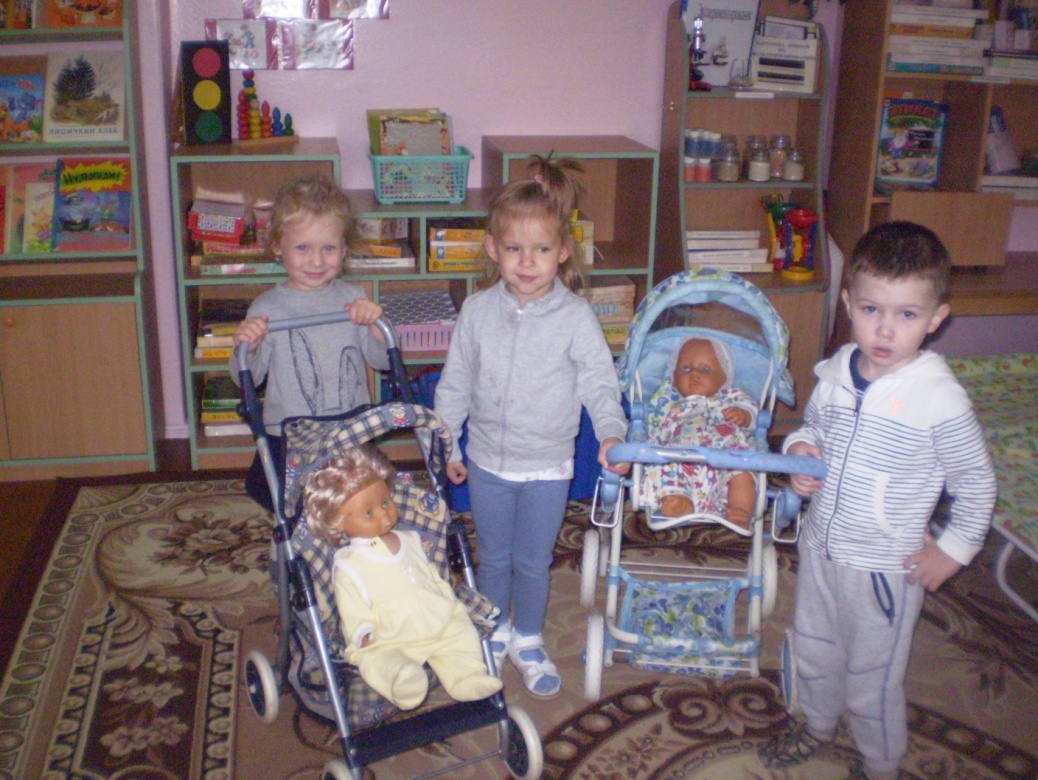 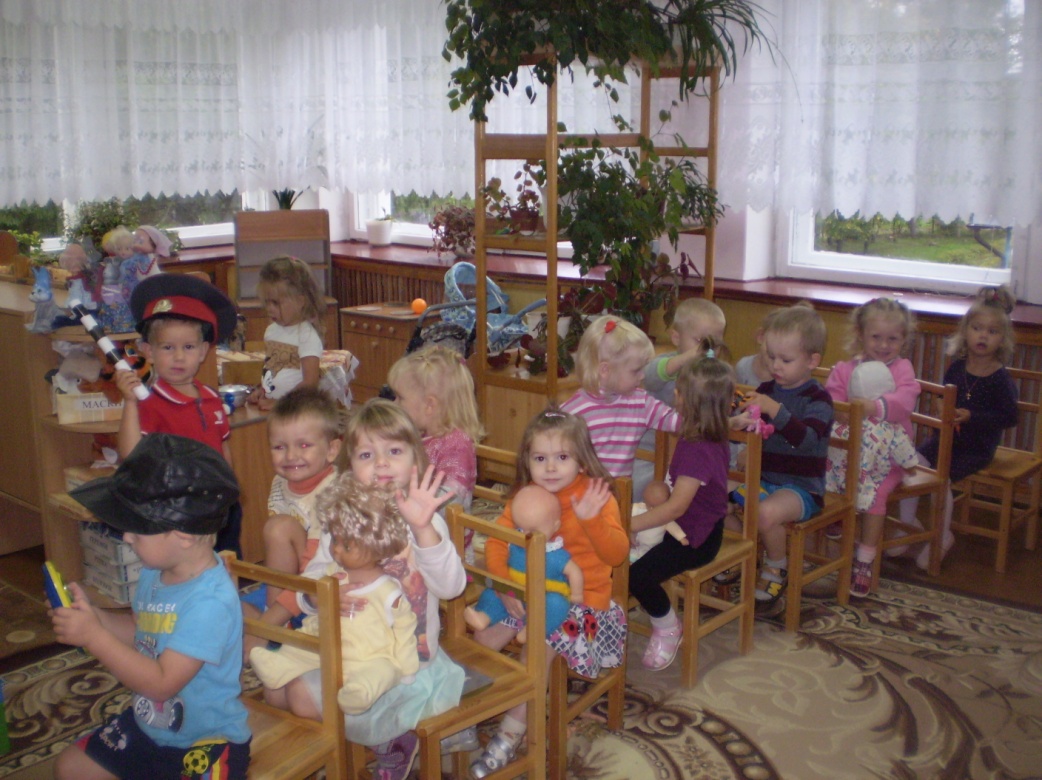 Мы веселые ребята, очень любим мы играть,На « автобусе кататься»,  в коляске кукол покатать.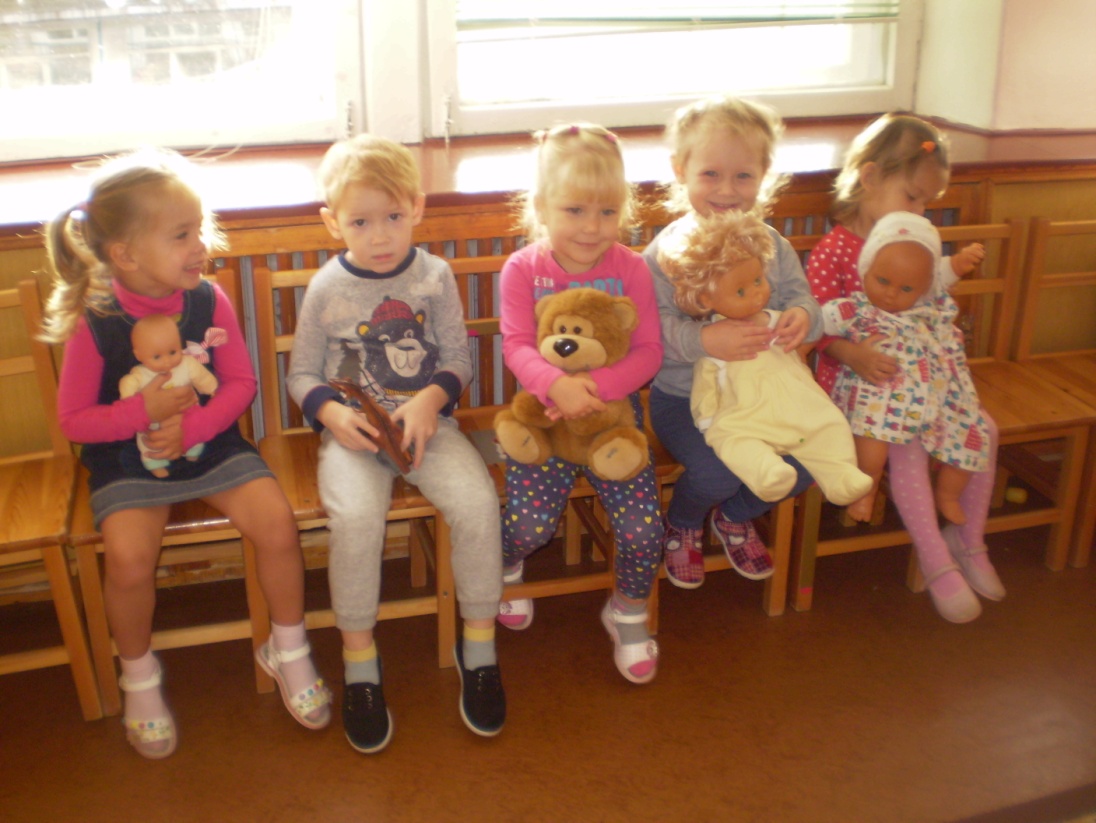 Вот присели «мамы» в ряд, их «дети» с ними посидят.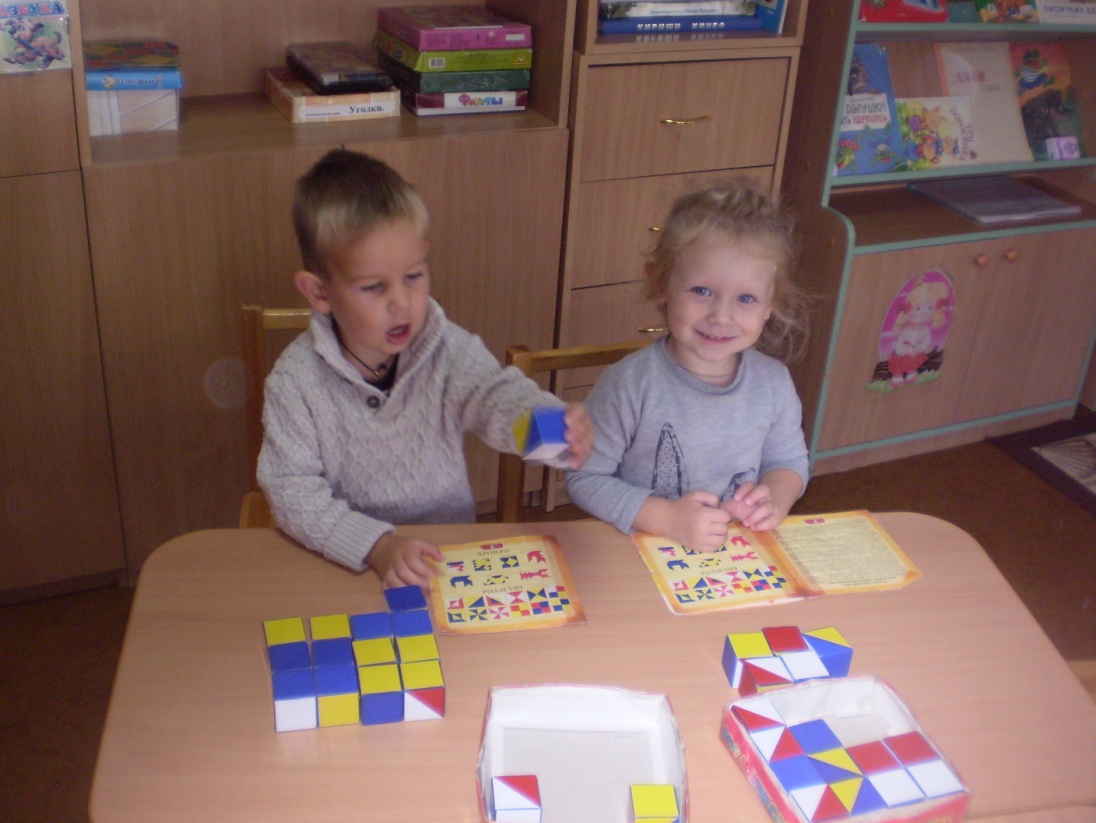 Чтоб верно кубики сложить,Надо очень умным быть!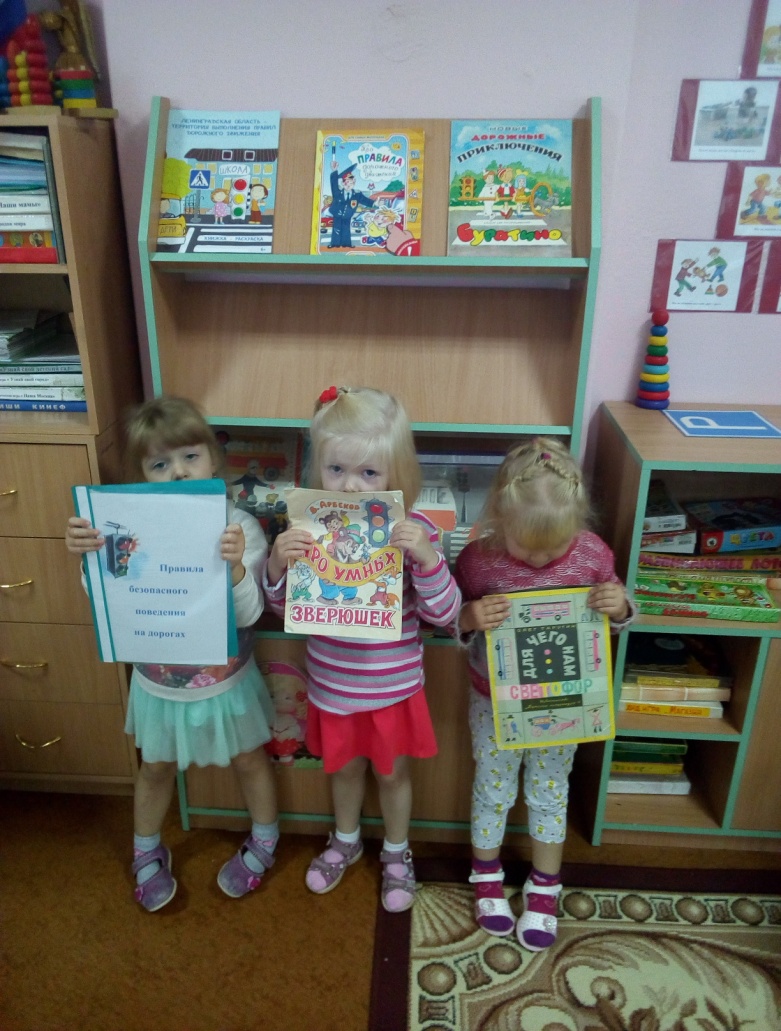 Очень много книг у нас, их посмотрим мы сейчас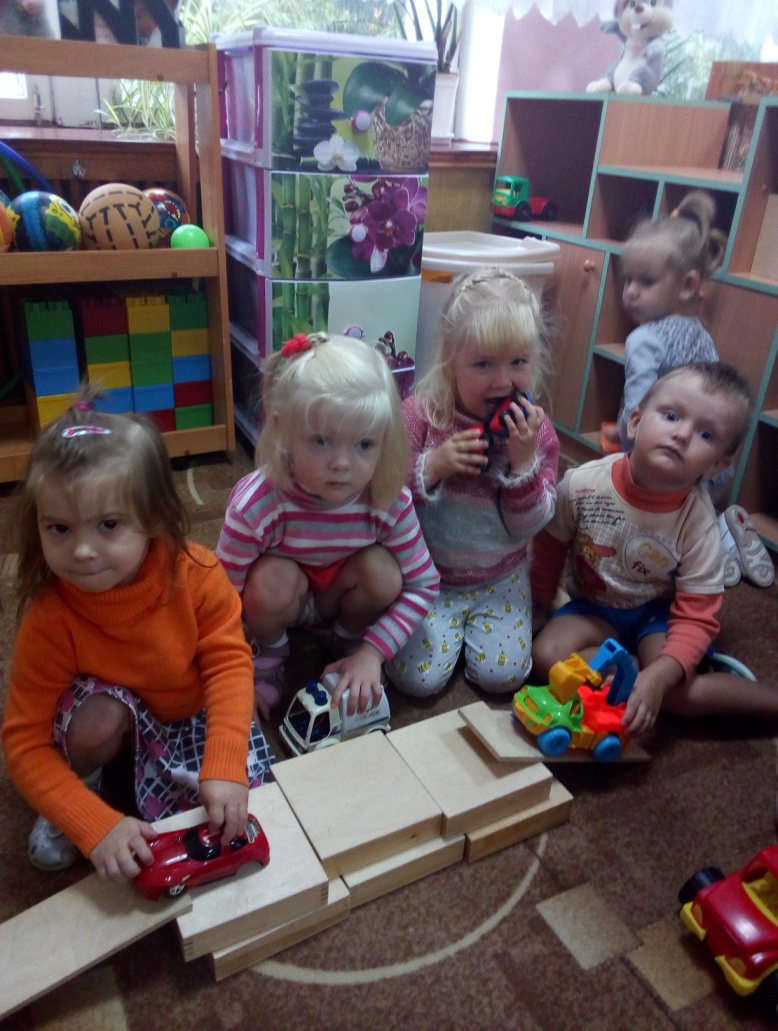 Со строителем играли, мост построили мы сами.